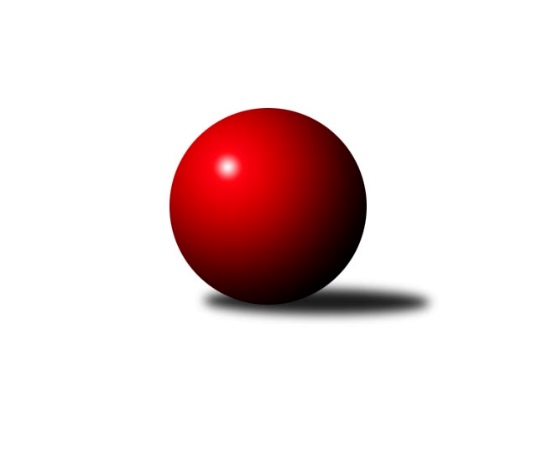 Č.16Ročník 2017/2018	26.5.2024 Mistrovství Prahy 3 2017/2018Statistika 16. kolaTabulka družstev:		družstvo	záp	výh	rem	proh	skore	sety	průměr	body	plné	dorážka	chyby	1.	KK Konstruktiva D	16	14	2	0	82.5 : 45.5 	(105.0 : 87.0)	2381	30	1687	694	56.1	2.	SK Uhelné sklady D	16	10	2	4	76.5 : 51.5 	(100.5 : 91.5)	2301	22	1638	663	57.1	3.	KK Dopravní podniky Praha C	17	10	1	6	75.5 : 60.5 	(102.0 : 102.0)	2350	21	1652	698	55.6	4.	KK Konstruktiva Praha E	17	10	0	7	72.0 : 64.0 	(100.0 : 104.0)	2374	20	1671	703	57.2	5.	SK Rapid Praha A	16	8	3	5	72.5 : 55.5 	(102.0 : 90.0)	2357	19	1671	686	54	6.	Slavoj Velké Popovice B	16	9	1	6	67.5 : 60.5 	(97.0 : 95.0)	2253	19	1613	640	58.4	7.	TJ Sokol Praha-Vršovice C	16	6	2	8	65.5 : 62.5 	(102.5 : 89.5)	2303	14	1648	655	64.1	8.	TJ Astra  Zahradní Město C	16	7	0	9	63.5 : 64.5 	(108.0 : 84.0)	2321	14	1652	669	56	9.	TJ Sparta Praha B	16	7	0	9	61.5 : 66.5 	(94.5 : 97.5)	2327	14	1662	666	61.4	10.	TJ Praga Praha B	16	5	3	8	66.0 : 62.0 	(98.0 : 94.0)	2298	13	1636	663	62	11.	KK Dopravní podniky Praha B	16	6	1	9	57.0 : 71.0 	(94.0 : 98.0)	2285	13	1622	663	56.1	12.	SK Meteor Praha C	16	5	2	9	60.0 : 68.0 	(98.5 : 93.5)	2269	12	1656	613	63.9	13.	TJ Sokol Rudná D	16	4	1	11	43.5 : 84.5 	(75.5 : 116.5)	2177	9	1582	594	84.1	14.	SC Radotín B	16	2	2	12	40.5 : 87.5 	(78.5 : 113.5)	2198	6	1595	604	76.1Tabulka doma:		družstvo	záp	výh	rem	proh	skore	sety	průměr	body	maximum	minimum	1.	Slavoj Velké Popovice B	8	8	0	0	46.5 : 17.5 	(53.0 : 43.0)	2389	16	2506	2260	2.	KK Konstruktiva Praha E	9	8	0	1	49.0 : 23.0 	(56.5 : 51.5)	2411	16	2496	2323	3.	KK Konstruktiva D	8	7	1	0	42.5 : 21.5 	(51.0 : 45.0)	2482	15	2589	2354	4.	SK Uhelné sklady D	8	7	0	1	46.5 : 17.5 	(58.0 : 38.0)	2310	14	2405	2269	5.	KK Dopravní podniky Praha C	8	6	1	1	42.0 : 22.0 	(52.5 : 43.5)	2248	13	2301	2194	6.	TJ Sokol Praha-Vršovice C	8	5	1	2	41.5 : 22.5 	(63.5 : 32.5)	2257	11	2385	2072	7.	SK Rapid Praha A	8	5	1	2	39.0 : 25.0 	(51.0 : 45.0)	2443	11	2543	2381	8.	SK Meteor Praha C	8	4	1	3	37.5 : 26.5 	(58.0 : 38.0)	2529	9	2703	2441	9.	KK Dopravní podniky Praha B	8	4	1	3	34.5 : 29.5 	(51.5 : 44.5)	2255	9	2286	2226	10.	TJ Praga Praha B	8	3	2	3	37.0 : 27.0 	(51.0 : 45.0)	2307	8	2384	2211	11.	TJ Astra  Zahradní Město C	8	4	0	4	35.0 : 29.0 	(57.5 : 38.5)	2362	8	2482	2285	12.	TJ Sokol Rudná D	8	3	0	5	27.5 : 36.5 	(46.0 : 50.0)	2170	6	2224	2086	13.	TJ Sparta Praha B	8	2	0	6	26.5 : 37.5 	(45.0 : 51.0)	2397	4	2471	2312	14.	SC Radotín B	8	1	2	5	21.0 : 43.0 	(43.0 : 53.0)	2177	4	2226	2117Tabulka venku:		družstvo	záp	výh	rem	proh	skore	sety	průměr	body	maximum	minimum	1.	KK Konstruktiva D	8	7	1	0	40.0 : 24.0 	(54.0 : 42.0)	2374	15	2566	2200	2.	TJ Sparta Praha B	8	5	0	3	35.0 : 29.0 	(49.5 : 46.5)	2319	10	2405	2232	3.	SK Rapid Praha A	8	3	2	3	33.5 : 30.5 	(51.0 : 45.0)	2343	8	2527	2204	4.	SK Uhelné sklady D	8	3	2	3	30.0 : 34.0 	(42.5 : 53.5)	2300	8	2482	2080	5.	KK Dopravní podniky Praha C	9	4	0	5	33.5 : 38.5 	(49.5 : 58.5)	2346	8	2522	2192	6.	TJ Astra  Zahradní Město C	8	3	0	5	28.5 : 35.5 	(50.5 : 45.5)	2316	6	2400	2242	7.	TJ Praga Praha B	8	2	1	5	29.0 : 35.0 	(47.0 : 49.0)	2297	5	2476	2005	8.	KK Konstruktiva Praha E	8	2	0	6	23.0 : 41.0 	(43.5 : 52.5)	2368	4	2523	2209	9.	KK Dopravní podniky Praha B	8	2	0	6	22.5 : 41.5 	(42.5 : 53.5)	2274	4	2487	2139	10.	TJ Sokol Praha-Vršovice C	8	1	1	6	24.0 : 40.0 	(39.0 : 57.0)	2311	3	2410	2173	11.	SK Meteor Praha C	8	1	1	6	22.5 : 41.5 	(40.5 : 55.5)	2236	3	2363	2099	12.	Slavoj Velké Popovice B	8	1	1	6	21.0 : 43.0 	(44.0 : 52.0)	2233	3	2435	1908	13.	TJ Sokol Rudná D	8	1	1	6	16.0 : 48.0 	(29.5 : 66.5)	2178	3	2316	2044	14.	SC Radotín B	8	1	0	7	19.5 : 44.5 	(35.5 : 60.5)	2201	2	2304	2065Tabulka podzimní části:		družstvo	záp	výh	rem	proh	skore	sety	průměr	body	doma	venku	1.	KK Konstruktiva D	13	12	1	0	67.5 : 36.5 	(87.0 : 69.0)	2404	25 	6 	1 	0 	6 	0 	0	2.	SK Uhelné sklady D	13	8	2	3	63.0 : 41.0 	(85.5 : 70.5)	2335	18 	5 	0 	1 	3 	2 	2	3.	SK Rapid Praha A	13	7	2	4	59.5 : 44.5 	(79.0 : 77.0)	2346	16 	4 	1 	2 	3 	1 	2	4.	KK Dopravní podniky Praha C	13	8	0	5	56.5 : 47.5 	(76.5 : 79.5)	2327	16 	5 	0 	1 	3 	0 	4	5.	Slavoj Velké Popovice B	13	7	1	5	54.5 : 49.5 	(78.0 : 78.0)	2254	15 	7 	0 	0 	0 	1 	5	6.	KK Konstruktiva Praha E	12	7	0	5	53.0 : 43.0 	(75.5 : 68.5)	2361	14 	5 	0 	0 	2 	0 	5	7.	KK Dopravní podniky Praha B	13	6	1	6	51.5 : 52.5 	(78.0 : 78.0)	2302	13 	4 	1 	2 	2 	0 	4	8.	TJ Astra  Zahradní Město C	13	6	0	7	51.5 : 52.5 	(88.0 : 68.0)	2315	12 	3 	0 	3 	3 	0 	4	9.	TJ Sparta Praha B	13	6	0	7	51.5 : 52.5 	(77.5 : 78.5)	2342	12 	2 	0 	4 	4 	0 	3	10.	TJ Praga Praha B	13	4	3	6	54.0 : 50.0 	(79.0 : 77.0)	2288	11 	2 	2 	3 	2 	1 	3	11.	TJ Sokol Praha-Vršovice C	12	4	2	6	48.5 : 47.5 	(76.5 : 67.5)	2264	10 	4 	1 	2 	0 	1 	4	12.	SK Meteor Praha C	13	3	2	8	45.0 : 59.0 	(75.5 : 80.5)	2269	8 	2 	1 	3 	1 	1 	5	13.	TJ Sokol Rudná D	13	3	1	9	34.5 : 69.5 	(60.5 : 95.5)	2167	7 	2 	0 	4 	1 	1 	5	14.	SC Radotín B	13	1	1	11	29.5 : 74.5 	(63.5 : 92.5)	2183	3 	1 	1 	5 	0 	0 	6Tabulka jarní části:		družstvo	záp	výh	rem	proh	skore	sety	průměr	body	doma	venku	1.	KK Konstruktiva Praha E	5	3	0	2	19.0 : 21.0 	(24.5 : 35.5)	2439	6 	3 	0 	1 	0 	0 	1 	2.	KK Konstruktiva D	3	2	1	0	15.0 : 9.0 	(18.0 : 18.0)	2381	5 	1 	0 	0 	1 	1 	0 	3.	KK Dopravní podniky Praha C	4	2	1	1	19.0 : 13.0 	(25.5 : 22.5)	2357	5 	1 	1 	0 	1 	0 	1 	4.	SK Meteor Praha C	3	2	0	1	15.0 : 9.0 	(23.0 : 13.0)	2423	4 	2 	0 	0 	0 	0 	1 	5.	SK Uhelné sklady D	3	2	0	1	13.5 : 10.5 	(15.0 : 21.0)	2177	4 	2 	0 	0 	0 	0 	1 	6.	Slavoj Velké Popovice B	3	2	0	1	13.0 : 11.0 	(19.0 : 17.0)	2370	4 	1 	0 	0 	1 	0 	1 	7.	TJ Sokol Praha-Vršovice C	4	2	0	2	17.0 : 15.0 	(26.0 : 22.0)	2361	4 	1 	0 	0 	1 	0 	2 	8.	SK Rapid Praha A	3	1	1	1	13.0 : 11.0 	(23.0 : 13.0)	2398	3 	1 	0 	0 	0 	1 	1 	9.	SC Radotín B	3	1	1	1	11.0 : 13.0 	(15.0 : 21.0)	2241	3 	0 	1 	0 	1 	0 	1 	10.	TJ Astra  Zahradní Město C	3	1	0	2	12.0 : 12.0 	(20.0 : 16.0)	2371	2 	1 	0 	1 	0 	0 	1 	11.	TJ Praga Praha B	3	1	0	2	12.0 : 12.0 	(19.0 : 17.0)	2349	2 	1 	0 	0 	0 	0 	2 	12.	TJ Sparta Praha B	3	1	0	2	10.0 : 14.0 	(17.0 : 19.0)	2282	2 	0 	0 	2 	1 	0 	0 	13.	TJ Sokol Rudná D	3	1	0	2	9.0 : 15.0 	(15.0 : 21.0)	2217	2 	1 	0 	1 	0 	0 	1 	14.	KK Dopravní podniky Praha B	3	0	0	3	5.5 : 18.5 	(16.0 : 20.0)	2186	0 	0 	0 	1 	0 	0 	2 Zisk bodů pro družstvo:		jméno hráče	družstvo	body	zápasy	v %	dílčí body	sety	v %	1.	Petr Stoklasa 	KK Dopravní podniky Praha C 	15	/	17	(88%)	26	/	34	(76%)	2.	Radovan Šimůnek 	TJ Astra  Zahradní Město C 	14	/	15	(93%)	25	/	30	(83%)	3.	Ladislav Musil 	Slavoj Velké Popovice B 	12	/	14	(86%)	22	/	28	(79%)	4.	Václav Rauvolf 	TJ Sokol Praha-Vršovice C 	12	/	15	(80%)	21	/	30	(70%)	5.	Martin Podhola 	SK Rapid Praha A 	12	/	15	(80%)	20	/	30	(67%)	6.	Ondřej Maňour 	TJ Praga Praha B 	12	/	16	(75%)	23	/	32	(72%)	7.	Jaroslav Pleticha ml.	KK Konstruktiva D 	12	/	16	(75%)	22	/	32	(69%)	8.	Bohumír Musil 	KK Konstruktiva Praha E 	12	/	17	(71%)	25	/	34	(74%)	9.	Emilie Somolíková 	Slavoj Velké Popovice B 	11	/	14	(79%)	19	/	28	(68%)	10.	Jan Váňa 	KK Konstruktiva D 	11	/	15	(73%)	20.5	/	30	(68%)	11.	Vojtěch Kostelecký 	TJ Astra  Zahradní Město C 	11	/	16	(69%)	23	/	32	(72%)	12.	Miroslav Viktorin 	TJ Sparta Praha B 	10	/	13	(77%)	18	/	26	(69%)	13.	Petra Švarcová 	KK Dopravní podniky Praha C 	10	/	15	(67%)	19	/	30	(63%)	14.	Vladimír Strnad 	TJ Sokol Praha-Vršovice C 	10	/	15	(67%)	18	/	30	(60%)	15.	Milan Perman 	KK Konstruktiva Praha E 	10	/	15	(67%)	18	/	30	(60%)	16.	Vít Kluganost 	TJ Praga Praha B 	10	/	16	(63%)	21	/	32	(66%)	17.	Karel Wolf 	TJ Sokol Praha-Vršovice C 	10	/	16	(63%)	19.5	/	32	(61%)	18.	Petr Valta 	SK Rapid Praha A 	9.5	/	16	(59%)	19	/	32	(59%)	19.	Jaroslav Michálek 	KK Dopravní podniky Praha C 	9.5	/	16	(59%)	16	/	32	(50%)	20.	Luboš Machulka 	TJ Sokol Rudná D 	9	/	12	(75%)	14	/	24	(58%)	21.	Jan Petráček 	SK Meteor Praha C 	9	/	13	(69%)	16	/	26	(62%)	22.	Jindřich Habada 	KK Dopravní podniky Praha B 	9	/	14	(64%)	20.5	/	28	(73%)	23.	Čeněk Zachař 	Slavoj Velké Popovice B 	9	/	14	(64%)	20	/	28	(71%)	24.	Tomáš Kudweis 	TJ Astra  Zahradní Město C 	9	/	14	(64%)	18	/	28	(64%)	25.	Vít Fikejzl 	TJ Sparta Praha B 	9	/	14	(64%)	13	/	28	(46%)	26.	Petr Fišer 	TJ Sokol Rudná D 	9	/	15	(60%)	18	/	30	(60%)	27.	Jitka Kudějová 	SK Uhelné sklady D 	9	/	15	(60%)	17	/	30	(57%)	28.	Miroslav Málek 	KK Dopravní podniky Praha C 	9	/	15	(60%)	15.5	/	30	(52%)	29.	Einar Bareš 	KK Dopravní podniky Praha B 	9	/	16	(56%)	13.5	/	32	(42%)	30.	Marek Sedlák 	TJ Astra  Zahradní Město C 	8.5	/	15	(57%)	19	/	30	(63%)	31.	František Vondráček 	KK Konstruktiva Praha E 	8	/	11	(73%)	10	/	22	(45%)	32.	Jindra Kafková 	SK Uhelné sklady D 	8	/	12	(67%)	14.5	/	24	(60%)	33.	Stanislava Sábová 	SK Uhelné sklady D 	8	/	12	(67%)	13	/	24	(54%)	34.	Jiří Neumajer 	TJ Sparta Praha B 	8	/	13	(62%)	17	/	26	(65%)	35.	Antonín Švarc 	KK Dopravní podniky Praha B 	8	/	14	(57%)	15	/	28	(54%)	36.	Martin Kovář 	TJ Praga Praha B 	8	/	14	(57%)	14	/	28	(50%)	37.	František Pudil 	SK Rapid Praha A 	8	/	14	(57%)	13	/	28	(46%)	38.	Karel Mašek 	SK Meteor Praha C 	8	/	15	(53%)	20	/	30	(67%)	39.	Jana Dušková 	SK Uhelné sklady D 	8	/	15	(53%)	16	/	30	(53%)	40.	Jana Myšičková 	TJ Sokol Praha-Vršovice C 	8	/	15	(53%)	15	/	30	(50%)	41.	Zdeněk Cepl 	TJ Sparta Praha B 	8	/	16	(50%)	14	/	32	(44%)	42.	Jaroslav Klíma 	SK Uhelné sklady D 	7.5	/	10	(75%)	12	/	20	(60%)	43.	Zbyněk Lébl 	KK Konstruktiva Praha E 	7.5	/	14	(54%)	16	/	28	(57%)	44.	Radek Pauk 	SC Radotín B 	7.5	/	16	(47%)	18	/	32	(56%)	45.	st. Hnátek st.	KK Dopravní podniky Praha B 	7.5	/	16	(47%)	17	/	32	(53%)	46.	Jiří Cernstein 	SK Meteor Praha C 	7	/	11	(64%)	14	/	22	(64%)	47.	Libor Povýšil 	SK Uhelné sklady D 	7	/	12	(58%)	13	/	24	(54%)	48.	Květa Dvořáková 	SC Radotín B 	7	/	12	(58%)	12	/	24	(50%)	49.	Šarlota Smutná 	KK Konstruktiva D 	7	/	13	(54%)	15	/	26	(58%)	50.	Petr Štich 	SK Uhelné sklady D 	7	/	14	(50%)	13	/	28	(46%)	51.	Jiří Čihák 	KK Konstruktiva D 	7	/	14	(50%)	13	/	28	(46%)	52.	Václav Šrajer 	SK Meteor Praha C 	7	/	14	(50%)	13	/	28	(46%)	53.	Miloš Dudek 	SC Radotín B 	7	/	15	(47%)	15	/	30	(50%)	54.	Josef Pokorný 	SK Rapid Praha A 	7	/	15	(47%)	15	/	30	(50%)	55.	Tomáš Jícha 	Slavoj Velké Popovice B 	6.5	/	9	(72%)	12	/	18	(67%)	56.	Ivo Vávra 	TJ Sokol Praha-Vršovice C 	6.5	/	12	(54%)	11	/	24	(46%)	57.	Zdeněk Míka 	SK Meteor Praha C 	6	/	12	(50%)	12.5	/	24	(52%)	58.	Vítěslav Hampl 	SK Rapid Praha A 	6	/	13	(46%)	12	/	26	(46%)	59.	Petr Kapal 	Slavoj Velké Popovice B 	6	/	14	(43%)	14	/	28	(50%)	60.	Vojtěch Roubal 	SK Rapid Praha A 	6	/	14	(43%)	14	/	28	(50%)	61.	Jiří Štoček 	KK Dopravní podniky Praha C 	6	/	14	(43%)	11	/	28	(39%)	62.	Petr Kšír 	TJ Praga Praha B 	6	/	14	(43%)	10	/	28	(36%)	63.	Tomáš Smékal 	TJ Praga Praha B 	6	/	15	(40%)	15.5	/	30	(52%)	64.	Milan Švarc 	KK Dopravní podniky Praha C 	6	/	17	(35%)	13	/	34	(38%)	65.	Miroslav Tomeš 	KK Dopravní podniky Praha B 	5.5	/	13	(42%)	14	/	26	(54%)	66.	Zdenka Cachová 	KK Konstruktiva D 	5	/	10	(50%)	13	/	20	(65%)	67.	Karel Svitavský 	TJ Sokol Praha-Vršovice C 	5	/	11	(45%)	12	/	22	(55%)	68.	Tatiana Vydrová 	SC Radotín B 	5	/	11	(45%)	11.5	/	22	(52%)	69.	Vlastimil Chlumský 	KK Konstruktiva Praha E 	5	/	13	(38%)	9.5	/	26	(37%)	70.	Jaroslav Mařánek 	TJ Sokol Rudná D 	5	/	16	(31%)	16	/	32	(50%)	71.	Václav Vejvoda 	TJ Sokol Rudná D 	5	/	16	(31%)	11	/	32	(34%)	72.	Stanislava Švindlová 	KK Konstruktiva Praha E 	4.5	/	13	(35%)	12.5	/	26	(48%)	73.	Jana Fišerová 	TJ Sokol Rudná D 	4.5	/	16	(28%)	9	/	32	(28%)	74.	Martin Kozdera 	TJ Astra  Zahradní Město C 	4	/	9	(44%)	8	/	18	(44%)	75.	Eva Hucková 	SC Radotín B 	4	/	10	(40%)	8	/	20	(40%)	76.	Jan Vácha 	TJ Sparta Praha B 	4	/	11	(36%)	10	/	22	(45%)	77.	Martin Jelínek 	TJ Praga Praha B 	4	/	12	(33%)	8	/	24	(33%)	78.	Markéta Dymáčková 	Slavoj Velké Popovice B 	4	/	12	(33%)	7	/	24	(29%)	79.	Jiří Lankaš 	TJ Sparta Praha B 	4	/	13	(31%)	9	/	26	(35%)	80.	Jiřina Beranová 	KK Konstruktiva Praha E 	4	/	15	(27%)	7	/	30	(23%)	81.	Jaroslav Zahrádka 	KK Konstruktiva D 	3.5	/	4	(88%)	5	/	8	(63%)	82.	Jiří Novotný 	SK Meteor Praha C 	3	/	3	(100%)	4	/	6	(67%)	83.	Antonín Tůma 	SK Rapid Praha A 	3	/	4	(75%)	5	/	8	(63%)	84.	Kryštof Maňour 	TJ Praga Praha B 	3	/	6	(50%)	4.5	/	12	(38%)	85.	Jaroslav Novák 	SK Meteor Praha C 	3	/	7	(43%)	6	/	14	(43%)	86.	Petr Mašek 	KK Konstruktiva D 	3	/	11	(27%)	6.5	/	22	(30%)	87.	Pavel Šimek 	SC Radotín B 	3	/	11	(27%)	6	/	22	(27%)	88.	Jiří Svoboda 	SK Meteor Praha C 	3	/	13	(23%)	9	/	26	(35%)	89.	Kamila Svobodová 	TJ Sparta Praha B 	3	/	14	(21%)	10.5	/	28	(38%)	90.	Petr Peřina 	TJ Astra  Zahradní Město C 	2	/	6	(33%)	3.5	/	12	(29%)	91.	Jiří Třešňák 	SK Meteor Praha C 	2	/	8	(25%)	4	/	16	(25%)	92.	Lukáš Korta 	KK Konstruktiva D 	2	/	9	(22%)	8	/	18	(44%)	93.	Martin Štochl 	KK Dopravní podniky Praha B 	2	/	9	(22%)	5	/	18	(28%)	94.	Dagmar Svobodová 	KK Dopravní podniky Praha B 	2	/	11	(18%)	9	/	22	(41%)	95.	Martin Šimek 	SC Radotín B 	2	/	11	(18%)	4	/	22	(18%)	96.	Lukáš Jirsa 	TJ Praga Praha B 	1	/	2	(50%)	2	/	4	(50%)	97.	Jaroslav Bělohlávek 	TJ Sokol Praha-Vršovice C 	1	/	3	(33%)	3	/	6	(50%)	98.	Luboš Kučera 	TJ Sokol Praha-Vršovice C 	1	/	3	(33%)	2	/	6	(33%)	99.	Vojtěch Máca 	KK Konstruktiva D 	1	/	3	(33%)	2	/	6	(33%)	100.	Jiří Hofman 	SK Rapid Praha A 	1	/	5	(20%)	4	/	10	(40%)	101.	Vlasta Nováková 	SK Uhelné sklady D 	1	/	5	(20%)	2	/	10	(20%)	102.	Vladimír Dvořák 	SC Radotín B 	1	/	8	(13%)	4	/	16	(25%)	103.	Gabriela Jirásková 	Slavoj Velké Popovice B 	1	/	8	(13%)	2	/	16	(13%)	104.	Miloslav Dvořák 	TJ Sokol Rudná D 	1	/	9	(11%)	4	/	18	(22%)	105.	Jakub Jetmar 	TJ Astra  Zahradní Město C 	1	/	10	(10%)	6.5	/	20	(33%)	106.	Pavel Pavlíček 	TJ Sparta Praha B 	0.5	/	1	(50%)	1	/	2	(50%)	107.	Pavel Brož 	TJ Sokol Praha-Vršovice C 	0	/	1	(0%)	1	/	2	(50%)	108.	Ivana Bandasová 	Slavoj Velké Popovice B 	0	/	1	(0%)	0	/	2	(0%)	109.	Jan Kratochvíl 	Slavoj Velké Popovice B 	0	/	1	(0%)	0	/	2	(0%)	110.	Bohumil Plášil 	KK Dopravní podniky Praha B 	0	/	1	(0%)	0	/	2	(0%)	111.	Jan Kalina 	SC Radotín B 	0	/	2	(0%)	0	/	4	(0%)	112.	Zdeněk Mašek 	TJ Sokol Rudná D 	0	/	5	(0%)	1.5	/	10	(15%)	113.	Radil Karel 	TJ Sokol Praha-Vršovice C 	0	/	5	(0%)	0	/	10	(0%)	114.	Helena Machulková 	TJ Sokol Rudná D 	0	/	6	(0%)	2	/	12	(17%)	115.	Karel Hnátek ml.	KK Dopravní podniky Praha C 	0	/	8	(0%)	1.5	/	16	(9%)	116.	Eva Václavková 	Slavoj Velké Popovice B 	0	/	8	(0%)	1	/	16	(6%)	117.	Lucie Hlavatá 	TJ Astra  Zahradní Město C 	0	/	11	(0%)	5	/	22	(23%)Průměry na kuželnách:		kuželna	průměr	plné	dorážka	chyby	výkon na hráče	1.	Meteor, 1-2	2503	1745	757	43.8	(417.3)	2.	KK Konstruktiva Praha, 5-6	2418	1719	699	61.5	(403.0)	3.	SK Žižkov Praha, 1-4	2411	1692	718	55.5	(401.9)	4.	KK Konstruktiva Praha, 1-4	2410	1718	692	59.5	(401.7)	5.	Velké Popovice, 1-2	2348	1660	687	53.4	(391.4)	6.	Zahr. Město, 1-2	2334	1664	669	61.1	(389.0)	7.	Karlov, 1-2	2296	1639	656	66.9	(382.7)	8.	Zvon, 1-2	2258	1605	652	58.9	(376.4)	9.	SK Žižkov, 1-2	2232	1584	647	52.7	(372.0)	10.	Radotín, 1-2	2222	1596	625	68.9	(370.4)	11.	TJ Sokol Rudná, 1-2	2196	1582	613	80.8	(366.1)	12.	Vršovice, 1-2	2183	1595	588	80.5	(364.0)Nejlepší výkony na kuželnách:Meteor, 1-2SK Meteor Praha C	2703	16. kolo	Jan Petráček 	SK Meteor Praha C	488	13. koloSK Meteor Praha C	2629	13. kolo	Václav Rauvolf 	TJ Sokol Praha-Vršovice C	467	14. koloKK Konstruktiva D	2566	9. kolo	Jiří Cernstein 	SK Meteor Praha C	467	16. koloSK Meteor Praha C	2534	11. kolo	Karel Mašek 	SK Meteor Praha C	462	16. koloSK Meteor Praha C	2511	14. kolo	Karel Mašek 	SK Meteor Praha C	461	11. koloKK Dopravní podniky Praha C	2509	7. kolo	st. Hnátek st.	KK Dopravní podniky Praha B	456	13. koloSK Meteor Praha C	2501	9. kolo	Jindřich Habada 	KK Dopravní podniky Praha B	456	13. koloKK Dopravní podniky Praha B	2487	13. kolo	Karel Mašek 	SK Meteor Praha C	454	13. koloSK Rapid Praha A	2483	11. kolo	Václav Šrajer 	SK Meteor Praha C	452	16. koloTJ Praga Praha B	2476	2. kolo	Jan Petráček 	SK Meteor Praha C	450	11. koloKK Konstruktiva Praha, 5-6KK Konstruktiva Praha E	2496	11. kolo	Milan Perman 	KK Konstruktiva Praha E	459	7. koloKK Konstruktiva Praha E	2459	14. kolo	Bohumír Musil 	KK Konstruktiva Praha E	458	14. koloKK Konstruktiva Praha E	2441	13. kolo	Vít Kluganost 	TJ Praga Praha B	452	14. koloTJ Praga Praha B	2403	14. kolo	Bohumír Musil 	KK Konstruktiva Praha E	443	11. koloKK Konstruktiva Praha E	2401	7. kolo	Ladislav Musil 	Slavoj Velké Popovice B	440	11. koloKK Konstruktiva Praha E	2383	15. kolo	Zbyněk Lébl 	KK Konstruktiva Praha E	435	13. koloKK Konstruktiva Praha E	2383	9. kolo	Bohumír Musil 	KK Konstruktiva Praha E	435	13. koloKK Konstruktiva Praha E	2382	5. kolo	Zbyněk Lébl 	KK Konstruktiva Praha E	432	11. koloTJ Sokol Praha-Vršovice C	2378	13. kolo	Miroslav Viktorin 	TJ Sparta Praha B	429	5. koloTJ Astra  Zahradní Město C	2368	15. kolo	Ondřej Maňour 	TJ Praga Praha B	427	14. koloSK Žižkov Praha, 1-4SK Rapid Praha A	2543	5. kolo	Martin Podhola 	SK Rapid Praha A	469	5. koloSK Rapid Praha A	2519	8. kolo	Petr Valta 	SK Rapid Praha A	458	8. koloKK Konstruktiva D	2514	3. kolo	Bohumír Musil 	KK Konstruktiva Praha E	458	10. koloSK Uhelné sklady D	2482	12. kolo	Martin Podhola 	SK Rapid Praha A	455	10. koloSK Rapid Praha A	2469	10. kolo	František Pudil 	SK Rapid Praha A	453	1. koloKK Konstruktiva Praha E	2449	10. kolo	Jiří Čihák 	KK Konstruktiva D	448	3. koloSK Rapid Praha A	2432	1. kolo	Martin Podhola 	SK Rapid Praha A	446	8. koloSK Rapid Praha A	2426	3. kolo	Ladislav Musil 	Slavoj Velké Popovice B	443	6. koloTJ Astra  Zahradní Město C	2400	5. kolo	František Pudil 	SK Rapid Praha A	440	6. koloSK Rapid Praha A	2389	12. kolo	Čeněk Zachař 	Slavoj Velké Popovice B	438	6. koloKK Konstruktiva Praha, 1-4KK Konstruktiva D	2589	12. kolo	Bohumír Musil 	KK Konstruktiva Praha E	481	8. koloKK Konstruktiva D	2552	8. kolo	Jaroslav Pleticha ml.	KK Konstruktiva D	475	12. koloKK Konstruktiva D	2528	16. kolo	Jindřich Habada 	KK Dopravní podniky Praha B	471	2. koloSK Rapid Praha A	2527	16. kolo	Jaroslav Pleticha ml.	KK Konstruktiva D	469	4. koloKK Konstruktiva Praha E	2523	8. kolo	Jan Váňa 	KK Konstruktiva D	467	8. koloKK Dopravní podniky Praha C	2522	12. kolo	Jiří Čihák 	KK Konstruktiva D	453	16. koloKK Konstruktiva D	2521	4. kolo	Václav Rauvolf 	TJ Sokol Praha-Vršovice C	453	6. koloKK Dopravní podniky Praha C	2517	9. kolo	Čeněk Zachař 	Slavoj Velké Popovice B	452	4. koloTJ Sparta Praha B	2471	4. kolo	Miroslav Viktorin 	TJ Sparta Praha B	452	11. koloKK Dopravní podniky Praha B	2459	2. kolo	Zdeněk Cepl 	TJ Sparta Praha B	451	9. koloVelké Popovice, 1-2Slavoj Velké Popovice B	2506	1. kolo	Emilie Somolíková 	Slavoj Velké Popovice B	459	15. koloSlavoj Velké Popovice B	2455	15. kolo	Ondřej Maňour 	TJ Praga Praha B	450	10. koloSlavoj Velké Popovice B	2417	8. kolo	Petr Kapal 	Slavoj Velké Popovice B	444	1. koloSlavoj Velké Popovice B	2409	10. kolo	Čeněk Zachař 	Slavoj Velké Popovice B	443	8. koloKK Dopravní podniky Praha C	2393	15. kolo	Čeněk Zachař 	Slavoj Velké Popovice B	439	15. koloTJ Praga Praha B	2383	10. kolo	Emilie Somolíková 	Slavoj Velké Popovice B	431	12. koloSlavoj Velké Popovice B	2382	7. kolo	Miroslav Viktorin 	TJ Sparta Praha B	431	1. koloSlavoj Velké Popovice B	2378	12. kolo	Čeněk Zachař 	Slavoj Velké Popovice B	430	1. koloKK Dopravní podniky Praha B	2375	8. kolo	Ladislav Musil 	Slavoj Velké Popovice B	430	3. koloTJ Astra  Zahradní Město C	2355	7. kolo	Ladislav Musil 	Slavoj Velké Popovice B	429	7. koloZahr. Město, 1-2TJ Astra  Zahradní Město C	2482	8. kolo	Jaroslav Pleticha ml.	KK Konstruktiva D	473	14. koloTJ Astra  Zahradní Město C	2415	10. kolo	Petr Fišer 	TJ Sokol Rudná D	452	12. koloTJ Sparta Praha B	2405	8. kolo	Vojtěch Kostelecký 	TJ Astra  Zahradní Město C	445	10. koloTJ Astra  Zahradní Město C	2396	16. kolo	Vojtěch Kostelecký 	TJ Astra  Zahradní Město C	443	14. koloKK Konstruktiva D	2383	14. kolo	Marek Sedlák 	TJ Astra  Zahradní Město C	437	16. koloSK Meteor Praha C	2363	4. kolo	Petr Peřina 	TJ Astra  Zahradní Město C	434	8. koloTJ Astra  Zahradní Město C	2350	14. kolo	Vojtěch Kostelecký 	TJ Astra  Zahradní Město C	432	16. koloKK Konstruktiva Praha E	2348	2. kolo	Jan Petráček 	SK Meteor Praha C	428	4. koloTJ Astra  Zahradní Město C	2346	6. kolo	Radovan Šimůnek 	TJ Astra  Zahradní Město C	427	8. koloTJ Astra  Zahradní Město C	2326	2. kolo	Petr Stoklasa 	KK Dopravní podniky Praha C	427	10. koloKarlov, 1-2KK Konstruktiva D	2391	7. kolo	Jaroslav Pleticha ml.	KK Konstruktiva D	466	7. koloTJ Praga Praha B	2384	15. kolo	Ondřej Maňour 	TJ Praga Praha B	446	15. koloTJ Praga Praha B	2357	13. kolo	Petra Švarcová 	KK Dopravní podniky Praha C	429	5. koloTJ Praga Praha B	2341	9. kolo	Martin Kovář 	TJ Praga Praha B	428	13. koloSK Rapid Praha A	2324	9. kolo	Jiří Novotný 	SK Meteor Praha C	426	15. koloKK Konstruktiva Praha E	2319	1. kolo	Milan Perman 	KK Konstruktiva Praha E	426	1. koloTJ Astra  Zahradní Město C	2316	13. kolo	Tomáš Smékal 	TJ Praga Praha B	424	7. koloTJ Praga Praha B	2316	3. kolo	Martin Kovář 	TJ Praga Praha B	423	1. koloTJ Praga Praha B	2310	7. kolo	Vít Kluganost 	TJ Praga Praha B	420	11. koloTJ Praga Praha B	2308	11. kolo	Radovan Šimůnek 	TJ Astra  Zahradní Město C	420	13. koloZvon, 1-2SK Uhelné sklady D	2405	9. kolo	Jana Dušková 	SK Uhelné sklady D	449	9. koloTJ Sparta Praha B	2368	7. kolo	Petr Štich 	SK Uhelné sklady D	428	4. koloSK Uhelné sklady D	2355	13. kolo	Ondřej Maňour 	TJ Praga Praha B	426	16. koloSK Uhelné sklady D	2302	2. kolo	Jana Dušková 	SK Uhelné sklady D	425	2. koloSK Uhelné sklady D	2292	11. kolo	Jitka Kudějová 	SK Uhelné sklady D	425	4. koloSK Uhelné sklady D	2292	7. kolo	Jitka Kudějová 	SK Uhelné sklady D	425	13. koloSK Uhelné sklady D	2291	4. kolo	Jindra Kafková 	SK Uhelné sklady D	419	11. koloKK Konstruktiva Praha E	2280	4. kolo	Zdeněk Cepl 	TJ Sparta Praha B	416	7. koloSK Uhelné sklady D	2277	16. kolo	Libor Povýšil 	SK Uhelné sklady D	415	9. koloSK Uhelné sklady D	2269	14. kolo	Jindra Kafková 	SK Uhelné sklady D	410	13. koloSK Žižkov, 1-2KK Dopravní podniky Praha C	2301	13. kolo	Jindřich Habada 	KK Dopravní podniky Praha B	442	1. koloKK Dopravní podniky Praha C	2296	6. kolo	Petr Stoklasa 	KK Dopravní podniky Praha C	432	14. koloSK Rapid Praha A	2287	14. kolo	Petr Stoklasa 	KK Dopravní podniky Praha C	428	13. koloKK Dopravní podniky Praha B	2286	7. kolo	Petr Stoklasa 	KK Dopravní podniky Praha C	426	11. koloKK Konstruktiva D	2283	5. kolo	Jaroslav Michálek 	KK Dopravní podniky Praha C	419	6. koloKK Dopravní podniky Praha B	2281	10. kolo	Einar Bareš 	KK Dopravní podniky Praha B	419	7. koloTJ Astra  Zahradní Město C	2281	9. kolo	Vojtěch Kostelecký 	TJ Astra  Zahradní Město C	416	9. koloKK Dopravní podniky Praha C	2278	14. kolo	Jiří Čihák 	KK Konstruktiva D	415	5. koloTJ Sokol Praha-Vršovice C	2274	10. kolo	Václav Rauvolf 	TJ Sokol Praha-Vršovice C	415	10. koloKK Dopravní podniky Praha B	2266	9. kolo	Jindra Kafková 	SK Uhelné sklady D	412	8. koloRadotín, 1-2TJ Sparta Praha B	2368	12. kolo	Petr Fišer 	TJ Sokol Rudná D	445	1. koloTJ Praga Praha B	2313	8. kolo	Jan Vácha 	TJ Sparta Praha B	421	12. koloTJ Astra  Zahradní Město C	2265	3. kolo	Vít Fikejzl 	TJ Sparta Praha B	419	12. koloSK Rapid Praha A	2260	4. kolo	Vojtěch Kostelecký 	TJ Astra  Zahradní Město C	415	3. koloTJ Sokol Rudná D	2255	1. kolo	Tomáš Smékal 	TJ Praga Praha B	413	8. koloKK Dopravní podniky Praha B	2241	6. kolo	Zdeněk Míka 	SK Meteor Praha C	413	10. koloKK Konstruktiva D	2233	15. kolo	Jiří Čihák 	KK Konstruktiva D	410	15. koloSC Radotín B	2226	15. kolo	Radek Pauk 	SC Radotín B	406	15. koloSC Radotín B	2224	10. kolo	Jaroslav Pleticha ml.	KK Konstruktiva D	405	15. koloSC Radotín B	2217	8. kolo	Miloš Dudek 	SC Radotín B	404	12. koloTJ Sokol Rudná, 1-2TJ Praga Praha B	2357	6. kolo	Luboš Machulka 	TJ Sokol Rudná D	431	13. koloTJ Sparta Praha B	2281	10. kolo	Luboš Machulka 	TJ Sokol Rudná D	427	16. koloSK Rapid Praha A	2262	2. kolo	Ladislav Musil 	Slavoj Velké Popovice B	424	16. koloTJ Sokol Rudná D	2224	16. kolo	Luboš Machulka 	TJ Sokol Rudná D	422	8. koloTJ Sokol Rudná D	2222	8. kolo	Luboš Machulka 	TJ Sokol Rudná D	422	14. koloSlavoj Velké Popovice B	2219	16. kolo	Petr Kšír 	TJ Praga Praha B	422	6. koloKK Konstruktiva D	2200	13. kolo	Radek Pauk 	SC Radotín B	418	14. koloSC Radotín B	2199	14. kolo	Luboš Machulka 	TJ Sokol Rudná D	415	10. koloTJ Sokol Rudná D	2191	4. kolo	Jaroslav Mařánek 	TJ Sokol Rudná D	414	2. koloTJ Sokol Rudná D	2184	13. kolo	Jaroslav Pleticha ml.	KK Konstruktiva D	413	13. koloVršovice, 1-2TJ Sokol Praha-Vršovice C	2385	7. kolo	Vladimír Strnad 	TJ Sokol Praha-Vršovice C	440	5. koloTJ Sokol Praha-Vršovice C	2362	12. kolo	Karel Wolf 	TJ Sokol Praha-Vršovice C	430	12. koloTJ Sokol Praha-Vršovice C	2333	15. kolo	Vladimír Strnad 	TJ Sokol Praha-Vršovice C	429	12. koloTJ Sokol Praha-Vršovice C	2315	5. kolo	Karel Svitavský 	TJ Sokol Praha-Vršovice C	422	12. koloTJ Sparta Praha B	2267	3. kolo	Radovan Šimůnek 	TJ Astra  Zahradní Město C	421	11. koloTJ Astra  Zahradní Město C	2242	11. kolo	Václav Rauvolf 	TJ Sokol Praha-Vršovice C	420	7. koloTJ Sokol Praha-Vršovice C	2235	11. kolo	Karel Wolf 	TJ Sokol Praha-Vršovice C	420	7. koloTJ Sokol Praha-Vršovice C	2214	3. kolo	Václav Rauvolf 	TJ Sokol Praha-Vršovice C	419	15. koloTJ Praga Praha B	2183	12. kolo	Vladimír Strnad 	TJ Sokol Praha-Vršovice C	416	15. koloTJ Sokol Praha-Vršovice C	2139	9. kolo	Miroslav Viktorin 	TJ Sparta Praha B	414	3. koloČetnost výsledků:	8.0 : 0.0	3x	7.5 : 0.5	1x	7.0 : 1.0	13x	6.5 : 1.5	2x	6.0 : 2.0	26x	5.5 : 2.5	2x	5.0 : 3.0	19x	4.5 : 3.5	1x	4.0 : 4.0	10x	3.0 : 5.0	16x	2.5 : 5.5	2x	2.0 : 6.0	12x	1.0 : 7.0	4x	0.0 : 8.0	1x